#1 - Pauite Shelterwww.zimbio.com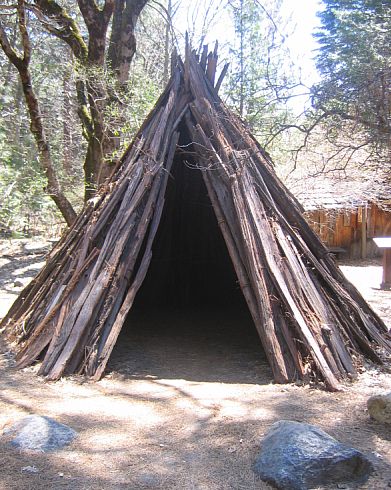 The Yosemite Miwuk Native village located in Yosemite National Park that is really based on Yosemite Paiute Native American camp.#2 - Pauite Indianshistorytogo.utah.gov/utah_chapters/american_indians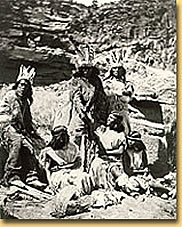 Picture of Paiute Indians in traditional wear.#3 - Pauite Familywww.legendsofamerica.com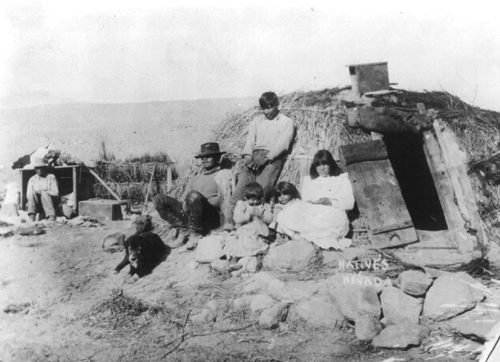 Photo of a Pauite family.  As a people the Pauite were peaceful and industrious.#4 - www.applevalley.org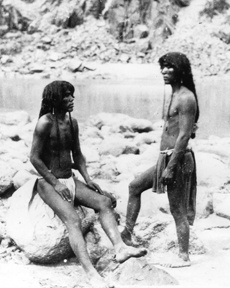 #5 - www.powwows.com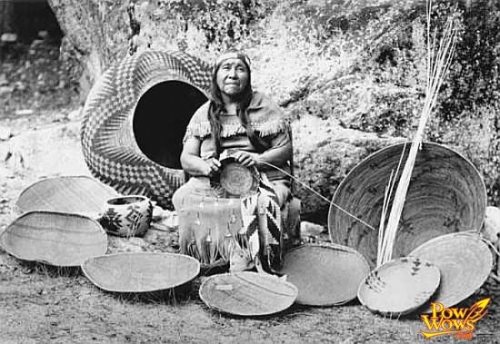 #6 - flicker.com/photos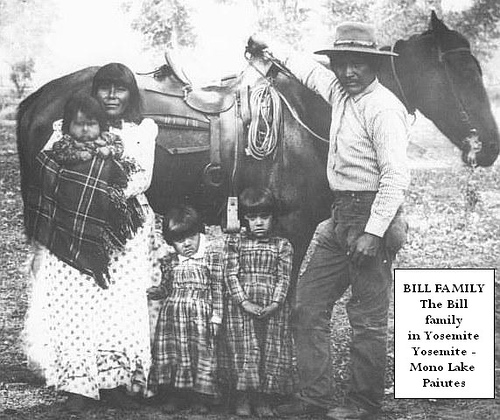 #7 - www.nps.gov/cebr/historyculture/images/Paiutes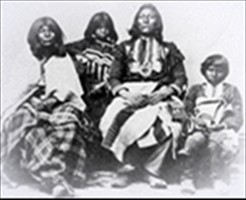 #8 - www.everyculture.com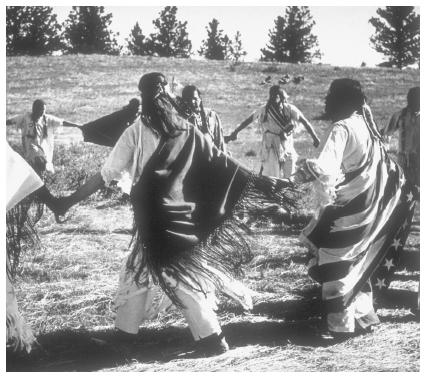 The traditional ghost dance.#9 - http://thehive.modbee.com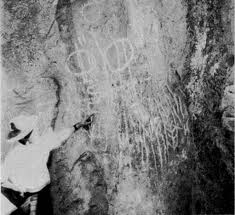 #10 - www.utahpaiutes.org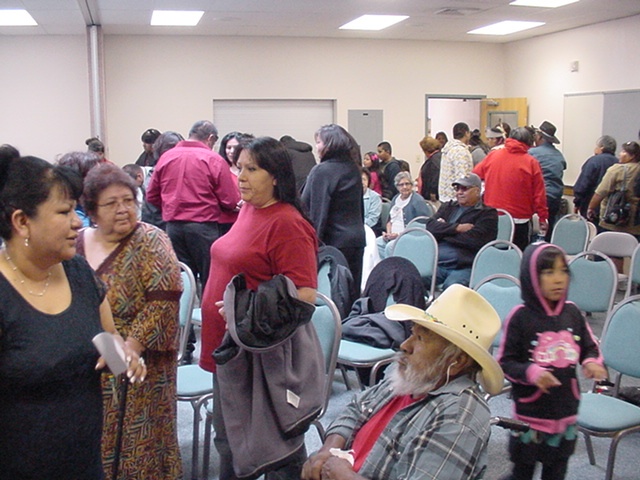 A community meeting today.#11 - Pauite Basketry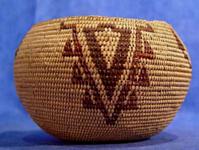 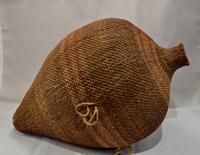 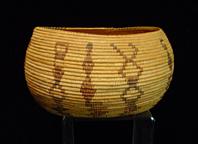 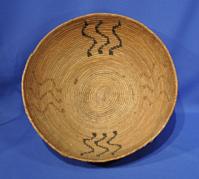 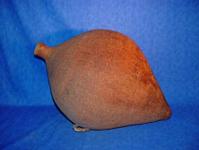 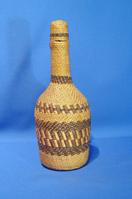 http://www.navajorugsindianbaskets.com/html/artistresults.asp?artist=455&testing=true#12 - Artifacts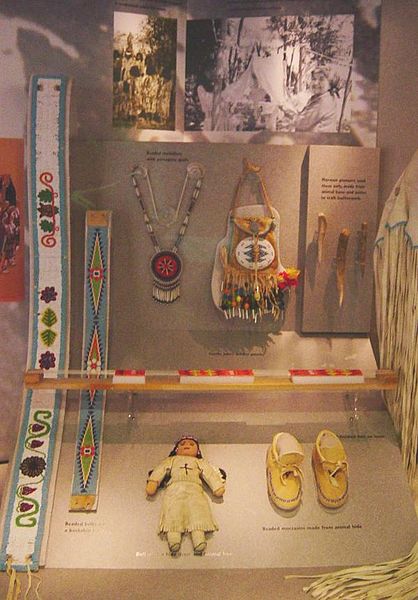 http://en.wikipedia.org/wiki/File:Southern_Paiute_artifacts.jpeg